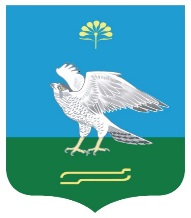 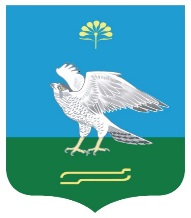 Об обнародовании проекта решения Совета сельского поселения Зильдяровский сельсовет муниципального района Миякинский район   Республики Башкортостан  «О внесении изменений и дополнений в Устав сельского поселения Зильдяровский сельсовет муниципального района Миякинский район Республики Башкортостан»            Совет сельского поселения Зильдяровский сельсовет РЕШИЛ:           1. Обнародовать  проект решения  Совета сельского поселения Зильдяровский сельсовет муниципального района Миякинский район Республики Башкортостан «О внесении изменений и дополнений в Устав сельского поселения Зильдяровский сельсовет муниципального района Миякинский район Республики Башкортостан» с 20 июля 2017  года  в здании администрации сельского поселения Зильдяровский сельсовет муниципального района Миякинский район Республики Башкортостан путем вывешивания на информационном стенде  по адресу: с.Зильдярово, ул.Дружбы, 12   (проект решения прилагается)                                              2. Настоящее решение обнародовать на информационном стенде в здании администрации сельского поселения и на официальном сайте в сети Интернет на официальном сайте сельского поселения по адресу: http://spzildyarovski.ru/.Глава сельского поселения                                                             З.З. Идрисовс. Зильдярово20.07.2017г. № 90